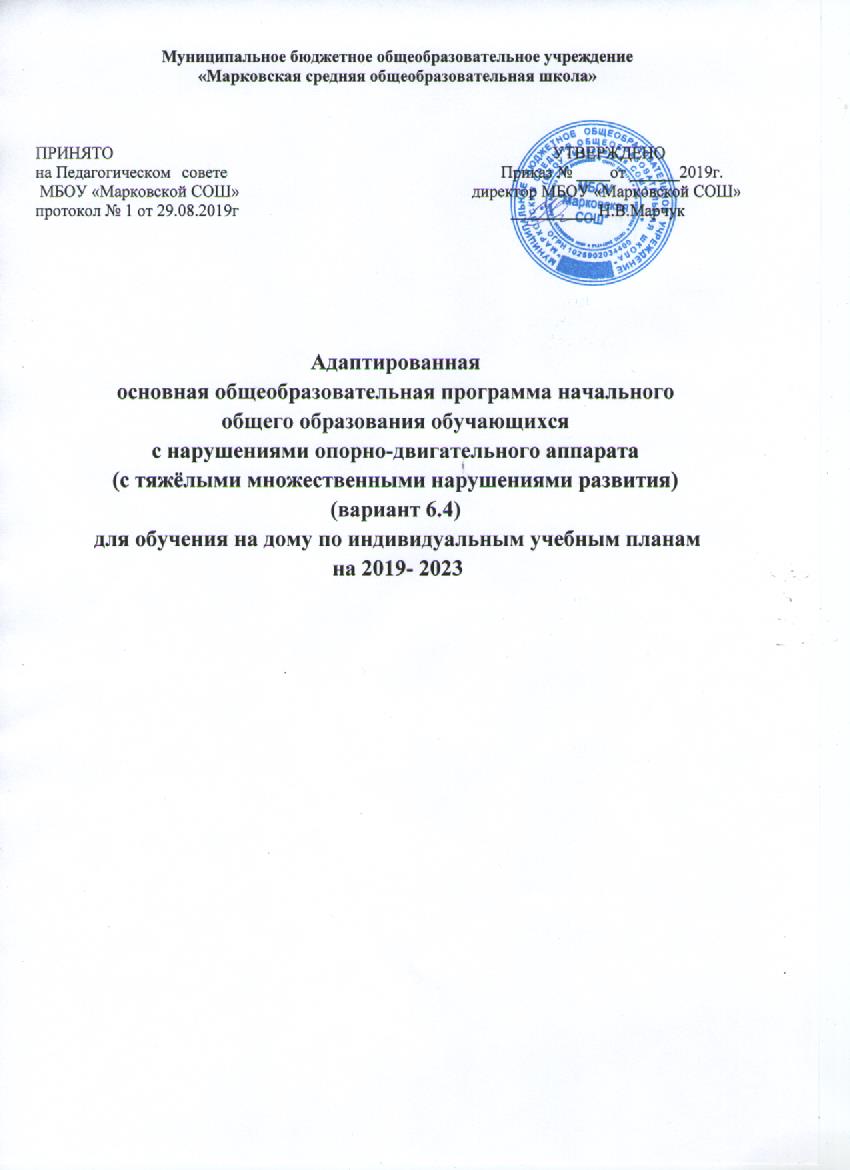 СОДЕРЖАНИЕЦелевой разделПояснительная запискаПланируемые результаты освоения учащимися адаптированных образовательных программ начального общего образованияСистема оценки достижения учащимися планируемых результатов освоения АООП НОО.Содержательный разделПрограмма учебных предметовОрганизационный разделУчебный план начального общего образования для обучения на дому учащихся с ОВЗ (индивидуальные учебные планы)Условия реализации АООП НООЦелевой разделПояснительная запискаАдаптированная общеобразовательная программа начального общего образования (АООП НОО) для обучающихся с нарушениями опорно-двигательного аппарата (НОДА), с тяжёлыми множественными нарушениями развития (ТМНР) - это образовательная программа, учитывающая особенности психофизического развития, индивидуальные возможности, обеспечивающая коррекцию нарушений развития и социальную адаптацию обучающихся.Адаптированная общеобразовательная программа начального общего образования обучающихся с нарушениями опорно-двигательного аппарата (с тяжелыми множественными нарушениями развития (вариант 6.4.)) Муниципального бюджетного общеобразовательного учреждения «Марковская СОШ» разработана на основе:Федерального закона от 29.12.2012 N 273-ФЗ (ред. от 13.07.2015) «Об образовании в Российской Федерации» (с изм. и доп., вступ. в силу с 24.07.2015).Федерального государственного образовательного стандарта начального общего образования, утверждён приказом Министерством образования и науки РФ от 06.10.2009г. № 373 (ред. от 18.05.2015).Федерального государственного образовательного стандарта начального общего образования учащихся с ограниченными возможностями здоровья (утвержден приказом Минобрнауки России от 19.12.2014 г. № 1598).Федерального закона от 24 ноября 1995 г. N 181-ФЗ «О социальной защите инвалидов в Российской Федерации», ст. 19.СанПиН 2.4.2. 2821-10 «Санитарно-эпидемиологические требования к условиям и организации обучения в общеобразовательных учреждениях», утверждены постановлением Главного государственного санитарного врача Российской Федерации от 29.12. 2010 № 189 (ред. от 25.12.2013).Письма Министерства образования РФ от 12.05.2011 № 03-296 «Об организации внеурочной деятельности при введении федерального государственного образовательного стандарта общего образования».Приказа департамента образования ЯНАО от 02.09.2013 № 1217 «О порядке обучения детей-инвалидов и детей, которые по состоянию здоровья не могут посещать образовательные организации».Приказа департамента образования ЯНАО от 02.07.2012 №1663 «Об утверждении Положения о порядке организации интегрированного (инклюзивного) обучения детей с ограниченными возможностями здоровья и детей-инвалидов в ЯНАО».Цель реализации АООП НОО для обучения на дому по индивидуальным учебным планам - создание условий для освоения содержания образования, обеспечение планируемых результатов, определяемых личностными, семейными, общественными потребностями и возможностями учащихся, индивидуальными особенностями его развития и состояния здоровья.Достижение поставленной цели при разработке и реализации адаптированной образовательной программы начального общего образования для обучения на дому по индивидуальным учебным планам предусматривает решение следующих основных задач: - обеспечить гарантии прав детей с ограниченными возможностями здоровья наобразование;создать комфортную педагогическую среду коррекционно-развивающего типа для школьника с учетом своеобразия его личности, которую формируют: педагоги и их взаимоотношения с ребенком, конкретные процессы, происходящие на учебном занятии; родители и их взаимоотношения с ребенком во внеучебное время;обеспечить обучающихся знаниями, способствующими не только предметной подготовке, но и помогающими формированию социального опыта и коррекции личности ребенка на основе индивидуальных возрастных особенностей на этапе начального общего образования;создать основу для адаптации обучающихся к жизни в обществе;формировать позитивную мотивацию учащихся к учебной деятельности;формировать у учащихся ценности здоровья и ЗОЖ;обеспечить социально-педагогическими отношениями, сохраняющими физическое, психическое и социальное здоровье обучающихся.В основе реализации АООП НОО лежат личностно - ориентированный и деятельностный подходы к обучению учащихся с ОВЗ, которые предполагают:оптимистический подход к ребенку и его будущему, стремление педагога видеть перспективы развития личностного потенциала ребенка и умение максимально стимулировать его развитие;отношение к ученику как субъекту собственной учебной деятельности, как к личности, способной учиться не по принуждению, а по собственному желанию и проявлять собственную активность;опора на личностный смысл и интересы (познавательные и социальные) ребенка в учении, содействие их обретению и развитию.Образовательная программа, разработанная образовательным учреждением, предусматривает:социальную адаптацию, коррекцию умственного развития на основе индивидуальных возможностей ребёнка, улучшение качества жизни, возможностей, развития и коррекции личности каждого ребёнка индивидуально;создание условий, способствующих усвоению программного материала, на основе разноуровнего подхода в обучении, дифференциации и индивидуализации обучения и воспитания;использование в образовательном процессе современных образовательных технологий деятельностного типа.Психолого-педагогическая характеристика обучающихся с тяжёлыми множественными нарушениями развитияДети имеют тяжёлые опорно-двигательные нарушения неврологического генеза и, как следствие, полную или почти полную зависимость от посторонней помощи в передвижении, самообслуживании и предметной деятельности. Большинство детей этой группы не могут самостоятельно удерживать своё тело в сидячем положении. Спастичность конечностей часто осложнена гиперкинезами. Процесс общения затруднен в связи с несформированностью языковых средств и речемоторных функций порождения экспрессивной речи. Степень умственной отсталости колеблется от выраженной до глубокой. Дети данной группы с менее выраженным интеллектуальным недоразвитием имеют предпосылки для формирования представлений, умений и навыков, значимых для социальной адаптации детей. Так, у большинства детей проявляется интерес к общению и взаимодействию, что позволяет обучать детей пользоваться невербальными средствами коммуникации (жесты, мимика, графические изображения и др.); наличие отдельных двигательных действий (захват, удержание предмета, контролируемые движения шеи и др.), создаёт предпосылки для обучения детей выполнению доступных операций самообслуживания и предметно-практической деятельности. Обучение строится с учётом специфики развития каждого ребёнка, а также в соответствии с типологическими особенностями развития детей с тяжёлыми и множественными нарушениями.Особые образовательные потребности обучающихся с умственной отсталостью и тяжёлыми множественными нарушениями развитияОсобые образовательные потребности у детей с нарушениями опорно-двигательного аппарата задаются спецификой двигательных нарушений, а также спецификой нарушения психического развития, и определяют особую логику построения учебного процесса, находят свое отражение в структуре и содержании образования. Наряду с этим можно выделить особые по своему характеру потребности, свойственные всем обучающимся с НОДА:обязательность непрерывности коррекционно-развивающего процесса, реализуемого, как через содержание образовательных областей, так и в процессе индивидуальной работы;требуется введение в содержание обучения специальных разделов;необходимо использование специальных методов, приёмов и средств обучения (в том числе специализированных компьютерных и ассистивных технологий), обеспечивающих реализацию «обходных путей» обучения;индивидуализация обучения в соответствии с потенциальными возможностями; наглядно-действенный характер содержания образования и упрощение системы учебно-познавательных задач, решаемых в процессе образования;специальное обучение «переносу» сформированных знаний и умений в новые ситуации взаимодействия с действительностью;специальная помощь в развитии возможностей вербальной и невербальной коммуникации;коррекция произносительной стороны речи; освоение умения использовать речь по всему спектру коммуникативных ситуаций;обеспечение особой пространственной и временной организации образовательной среды;максимальное расширение образовательного пространства - выход за пределы образовательного учреждения.1.2. Планируемые результаты освоения обучающимися АООП НООВ соответствии с требованиями ФГОС НОО ОВЗ применительно к варианту 6.4. АООП результативность обучения может оцениваться только строго индивидуально с учетом особенностей психофизического развития и особых образовательных потребностей обучающегося. В связи с этим, требования к результатам освоения образовательных программ представляют собой описание возможных результатов образования данной категории обучающихся.Стандарт устанавливает требования к результатам освоения обучающимися АООП НОО, которые рассматриваются в варианте 6.4. как возможные (примерные) и соразмерные с индивидуальными возможностями и специфическими образовательными потребностям обучающихся.Требования устанавливаются к результатам:личностным, включающим готовность и способность обучающихся к саморазвитию, сформированность мотивации к обучению и познанию, ценностно - смысловые установки обучающихся, отражающие их индивидуально-личностные позиции, социальные компетенции, личностные качества;предметным, включающим освоенный обучающимися в ходе изучения учебного предмета опыт специфической для данной предметной области деятельности по получению нового знания и его применению.1.3. Система оценки достижения обучающимися с НОДА, ТМНР планируемых результатов освоения адаптированной основной общеобразовательной программы начального общего образования и программы коррекционной работы.                Система оценки результатов включает целостную характеристику выполнения обучающимся СИПР, отражающую взаимодействие следующих компонентов образования:что обучающийся должен знать и уметь на данном уровне образования,что из полученных знаний и умений он может и должен применять на практике,насколько активно, адекватно и самостоятельно он их применяет.               При оценке результативности обучения обучающихся особо важно учитывать, что у детей могут быть вполне закономерные затруднения в освоении отдельных предметов и даже областей, но это не должно рассматриваться как показатель неуспешности их обучения и развития в целом.Для выявления возможной результативности обучения должен быть учтен ряд факторов:особенности текущего психического и соматического состояния каждого обучающегося;в процессе предъявления заданий должны использоваться все доступные обучающемуся средства невербальной коммуникации (предметы, жесты, фотографии, рисунки, пиктограммы, электронные технологии) и речевые средства (устная, письменная речь);формы выявления возможной результативности обучения должны быть вариативными и разрабатываться индивидуально в тесной связи с практической деятельностью детей;способы выявления умений и представлений обучающихся с ТМНР могут быть представлены как в традиционных, так и других формах, в том числе в виде выполнения практических заданий;в процессе предъявления и выполнения заданий обучающимся должна оказываться необходимая помощь, которая может носить разнообразный характер (дополнительные словесные и жестовые инструкции;уточнения, выполнение ребенком задания по образцу, по подражанию, после частичного выполнения взрослым, совместно с взрослым);при оценке результативности достижений необходимо учитывать уровень выполнения и степень самостоятельности ребенка (самостоятельно, самостоятельно по образцу, по инструкции, с небольшой или значительной физической помощью, вместе со взрослым);выявление результативности обучения должно быть направлено не только на определение актуального уровня развития, но и «зоны ближайшего», а для некоторых обучающихся «зоны отдаленного развития», т.е. возможностей потенциального развития;выявление представлений, умений и навыков обучающихся с умственной отсталостью и ТМНР в каждой образовательной области должно создавать основу для дальнейшей корректировки СИПР, конкретизации плана дальнейшей коррекционно-развивающей работы.Оценка должна отражать степень самостоятельности обучающегося при выполнении действий, операций, направленных на решении конкретных жизненных задач, сформулированных в СИПР. Оценка фиксирует насколько самостоятельно или с помощью (значительной или частичной физической, по образцу, подражанию или по инструкции и т.д.) обучающийся выполняет осваиваемые действия и насколько он использует сформированные представления для решения жизненных задач.Оценка результатов образования представляется в виде характеристики по каждому предмету, включенному в СИПР обучающегося, а анализ результатов позволяет оценить динамику развития его жизненной компетенции.Для оценки результатов развития жизненной компетенции обучающегося предлагается использовать метод экспертной группы (на междисциплинарной основе). Экспертная группа должна объединить представителей всех заинтересованных участников образовательного процесса, тесно контактирующих с ребёнком, включая членов его семьи. Задачей экспертной группы является выработка согласованной оценки достижений ребёнка в сфере жизненной компетенции. Основой служит анализ поведения ребёнка и динамики его развития в повседневной жизни. Результаты анализа должны быть представлены в удобной и понятной всем членам группы форме оценки, характеризующей наличный уровень жизненной компетенции.2. Содержательный раздел2.1. Программа учебных предметовЯзык и речевая практика ОбщениеОвладение доступными средствами коммуникации и общения - вербальными и невербальными.Способность понимать обращенную речь, понимать смысл доступных невербальных графических знаков (рисунков, фотографий, пиктограмм и др. графических изображений), неспецифических жестов.Умение пользоваться средствами альтернативной коммуникации: воспроизводящими заменяющими речь устройствами (коммуникаторы, персональные компьютеры и др.), коммуникативными тетрадями, жестом, взглядом и др.Умение пользоваться доступными средствами коммуникации в практике экспрессивной и импрессивной речевой деятельности для решения соответствующих возрасту житейских задач.- Умение вступать в контакт, поддерживать и завершать его, используя невербальные и вербальные средства, соблюдая общепринятые правила общения.Развитие речи как средства общения в тесной связи с познанием окружающего мира, личным опытом ребенка.Понимание слов, обозначающих объекты, явления природы, рукотворного мира.Умение использовать усвоенный словарный и фразовый материал в коммуникативных ситуациях.Глобальное чтение в доступных ребенку пределах, понимание смысла узнаваемого слова.Различение и узнавание напечатанных слов, обозначающих имена людей, названия хорошо известных предметов и действий.Умение читать и при возможности писать буквы, слоги, слова.МатематикаМатематические представленияЭлементарные математические представления о цвете, форме, величине; количественные (дочисловые), пространственные, временные представления.Умение различать и сравнивать предметы по цвету, форме, величине.Умение ориентироваться в схеме тела, в пространстве и на плоскости.Умение различать, сравнивать и преобразовывать множества (один - много, большой - маленький и т.д.).Умение различать части суток, соотносить действие с временными промежутками, составлять и прослеживать последовательность событий, определять время по часам, соотносить время с началом и концом деятельности.Представления о количестве, числе, знакомство с цифрами, составом числа в пределах 5, счет, решение простых арифметических задач с опорой на наглядность.Умение соотносить число с соответствующим количеством предметов, обозначать его цифрой.Умение пересчитывать предметы в доступных ребенку пределах.Умение представлять множество двумя другими множествами в пределах 5.Умение обозначать арифметические действия знаками.Умение решать задачи на увеличение и уменьшение на несколько единиц.Овладение способностью пользоваться математическими знаниями при решении соответствующих возрасту житейских задач.Умение обращаться с деньгами, рассчитываться ими и разумно пользоваться карманными деньгами и т.д.Умение определять длину, вес, объем, температуру, время, пользуясь мерками и измерительными приборами.Умение устанавливать взаимно-однозначные соответствия.Умение распознавать цифры, обозначающие номер дома, квартиры, автобуса, телефона и др.ЕстествознаниеРазвитие речи и окружающий природный мирПредставления о явлениях и объектах неживой природы, смене времен года и соответствующих сезонных изменениях в природе, умения адаптироваться к конкретным природным и климатическим условиям.Интерес к объектам и явлениям неживой природы.Расширение представлений об объектах неживой природы (огне, почве, земле, воздухе, лесе, луге, реке, водоемах, формах земной поверхности, полезных ископаемых).Представления о временах года, характерных признаках времен года, погодных изменениях, их влиянии на жизнь человека.Представления о животном и растительном мире, человека.Интерес к объектам живой природы.Расширение представлений о животном и растит ягодах, птицах, рыбах и т.д.).Умение заботливо и бережно относиться к растениям и животным, ухаживать за ними.Умение соблюдать правила поведения в природе (в лесу, у реки и др.).Элементарные представления о течении времени.Умение различать части суток, дни недели, месяцы, их соотнесение с временем года.Представления о течении времени: смена событий дня, суток, в течение недели, месяца и т.д.ЧеловекФормирование представлений о себе, осознание общности и различий с другими. Представления о собственном теле.Распознавание своих ощущений и обогащение сенсорного опыта.Соотнесение себя со своим именем, своим изображением на фотографии, отражением в зеркале.Отнесение себя к определенному полу.Умение определять «моё» и «не моё», осознавать и выражать свои интересы, желания.Умение сообщать общие сведения о себе: имя, фамилия, возраст, пол, место жительства, свои интересы, хобби и др.Представления о возрастных изменениях человека, адекватное отношение к своим возрастным изменениям.Умение поддерживать образ жизни, соответствующий возрасту потребностям и ограничениям здоровья; поддерживать режим дня с необходимыми оздоровительными процедурами.Формирование умений определять свое самочувствие (как хорошее или плохое), локализировать болезненные ощущения и сообщать о них взрослым.Умение соблюдать режимные моменты (чистка зубов утром и вечером, мытье рук после посещения туалета и др.), чередовать их с занятиями.Представления о своей семье, взаимоотношениях в семье.Представления о членах семьи, родственных отношениях в семье и своей социальной роли, обязанностях членов семьи, бытовой и досуговой деятельности семьи.СамообслуживаниеУмение решать постоянно возникающие жизненные задачи, связанные с удовлетворением первоочередных потребностей.Умение обслуживать себя или принимать помощь при одевании и раздевании, приеме пищи, питье и других гигиенических процедурах.Умение сообщать о своих потребностях.Умение следить за своим внешним видом.ИскусствоИзобразительное искусство1) Освоение средств изобразительной деятельности и их использование в повседневной жизни.Интерес к доступным видам изобразительной деятельности. Умение использовать инструменты и материалы в процессе доступной изобразительной деятельности (лепка, рисование, аппликация).Умение использовать различные изобразительные технологии в процессе рисования, лепки, аппликации.Способность к совместной и самостоятельной изобразительной деятельности. Положительные эмоциональные реакции (удовольствие, радость) в процессе изобразительной деятельности.Стремление к собственной творческой деятельности и умение демонстрировать результаты работы.Умение выражать свое отношение к результатам собственной и чужой творческой деятельности.Готовность к участию в совместных мероприятиях.Готовность к взаимодействию в творческой деятельности совместно со сверстниками, взрослыми.Умение использовать полученные навыки для изготовления творческих работ, для участия в выставках, конкурсах рисунков, поделок.Музыка1) Развитие восприятия, накопление впечатлений и практического опыта в процессе слушания музыки, просмотра музыкально-танцевальных, вокальных и инструментальных выступлений, активного участия в игре на доступных музыкальных инструментах, движений под музыку, пений.Интерес к различным видам музыкальной деятельности (слушание, пение, движение под музыку, игра на музыкальных инструментах).Умение слушать разную по характеру музыку и двигаться в соответствии с характером музыкального произведения.Освоение приемов игры на музыкальных инструментах, сопровождение мелодии игрой на музыкальных инструментах.Получения удовольствия, радости от совместной и самостоятельной музыкальной деятельности.2) Готовность к участию в совместных музыкальных мероприятиях.Умение получать радость от совместной и самостоятельной музыкальной деятельности.Умение использовать полученные навыки для участия в представлениях, концертах, спектаклях, др.Технология Предметные действия1) Овладение предметными действиями как необходимой основой для самообслуживания, коммуникации, изобразительной, бытовой и трудовой деятельности.Интерес к предметному рукотворному миру.Умение выполнять простые действия с предметами и материалами.Умение соблюдать очередность (в парной игре с предметами, в диалоге, при выполнении трудовых операций).Умение следовать алгоритму, расписанию при выполнении предметных действий. Физическая культураАдаптивная физическая культура1) Восприятие собственного тела, осознание своих физических возможностей и ограничений.Освоение доступных способов контроля над функциями собственного тела: сидеть, стоять, передвигаться (в т.ч. с использованием технических средств).Освоение двигательных навыков, последовательности движений, развитие координационных способностей.2) Соотнесение самочувствия с настроением, собственной активностью, самостоятельностью и независимостью.Умение устанавливать связь телесного самочувствия с физической нагрузкой: усталость после активной деятельности, болевые ощущения в мышцах после физических упражнений.3. Организационный раздел3.1. Индивидуальный учебный план, реализующий АООП НОО с НОДА, вариант 4, обучающегося на дому.                 Учебный план для обучающихся с ТМНР (вариант 6.4.) разработан на основе федерального базисного учебного плана, утвержденного приказом Министерства образования Российской Федерации от 10.04.2002 № 29/2065-п «Об утверждении учебных планов специальных (коррекционных) образовательных учреждений для обучающихся, воспитанников с отклонениями в развитии», методических рекомендаций Министерства образования и науки Российской Федерации по вопросам обучения детей с ОВЗ и детей-инвалидов. Содержание обучения направлено на социализацию, коррекцию личности и познавательных возможностей обучающегося. На первый план выдвигаются задачи, связанные с приобретением элементарных знаний, обеспечивающих относительную самостоятельность детей в быту, их социальную адаптацию, а также развитие социально значимых качеств личности. Коррекционноразвивающие занятия для варианта 6.4. строятся на основе предметно-практической деятельности детей, осуществляются учителем через систему специальных упражнений и адаптационно- компенсаторных технологий, включают большое количество игровых и занимательных моментов. Коррекционная работа проводится в виде индивидуальных занятий; продолжительность занятий и перемен, чередование занятий определяются учителем, исходя из психофизических особенностей и возможностей, эмоционального состояния детей. Коррекционно-развивающие занятия с обучающимися с ТМНР проводятся в индивидуальной форме. Продолжительность занятий до 25-30 минут.3.2. Система условий реализации АООП НОО с НОДА, ТМНР            Условия реализации АООП НОО с НОДА МБОУ «Марковская СОШ» соответствуют требованиям ФГОС НОО, гарантируют сохранность и укрепление физического, психологического и социального здоровья обучающихся, обеспечивают реализацию АОП НОО ОВЗ и достижение планируемых результатов ее освоения, учитывают организационную структуру МБОУ «Марковская СОШ». Запросы участников образовательной деятельности, предоставляют возможность взаимодействия с социальными партнерами, использования ресурсов социума.Кадровые условия: МБОУ «Марковская СОШ» располагает необходимым кадровым потенциалом. Педагогический состав начальной школы имеют базовое профессиональное образование и необходимую квалификацию, способен к инновационной профессиональной и сформированной готовностью к непрерывному образованию в течение всей жизни. В его компетентность входит осуществление обучения и воспитания младших школьников, использование современных образовательных, в том числе технологии деятельностного метода, информационно-коммуникационных технологий обучения, способность эффективно реализовывать АОП НОО обучающихся с ОВЗ, постоянно развиваться в профессиональном отношении. Реализацию основной образовательной программы начального общего образования обеспечивают:Финансовые условияФинансовое обеспечение образования учащихся с НОДА осуществляется в соответствии с законодательством Российской Федерации и учетом особенностей, установленныхФедеральным законом «Об образовании в Российской Федерации».Финансовое обеспечение государственных гарантий на получение обучающимися с НОДА общедоступного и бесплатного образования за счет средств соответствующих бюджетов бюджетной системы Российской Федерации в государственных, муниципальных и частных образовательных организациях осуществляется на основе нормативов, определяемых органами государственной власти субъектов Российской Федерации, обеспечивающих реализацию АОП НОО в соответствии с ФГОС НОО обучающихся с ОВЗ. Нормативы, определяемые органами государственной власти субъектов Российской Федерации в соответствии с пунктом 3 части 1 статьи 8 закона Федерального закона «Об образовании в Российской Федерации», нормативные затраты на оказание государственной или муниципальной услуги в сфере образования определяются по каждому уровню образования в соответствии с Федеральными государственными образовательными стандартами, по каждому виду и направленности (профилю) образовательных программ с учетом форм обучения, обеспечения безопасных условий обучения и воспитания, охраны здоровья обучающихся, а также с учетом иных, предусмотренных Федеральным законом особенностей организации и осуществления образовательной деятельности (для различных категорий обучающихся), за исключением образовательной деятельности, осуществляемой в соответствии с образовательными стандартами, в расчете на одного обучающегося, если иное не установлено настоящей статьей. Финансирование программы коррекционной работы осуществляется в объеме, предусмотренным законодательством. Финансовое обеспечение соответствует специфике кадровых и материально-технических условий, определенных для АОП НОО обучающихся с НОДА.Учебный план для детей с ограниченными возможностями здоровья 1 класса, обучающихся на дому (годовой)Учебный план для детей с ограниченными возможностями здоровья 1 класса, обучающихся на дому (годовой)Учебный план для детей с ограниченными возможностями здоровья 1 класса, обучающихся на дому (годовой)Учебный план для детей с ограниченными возможностями здоровья 1 класса, обучающихся на дому (годовой)Учебный план для детей с ограниченными возможностями здоровья 1 класса, обучающихся на дому (годовой)Учебный план для детей с ограниченными возможностями здоровья 1 класса, обучающихся на дому (годовой)Учебный план для детей с ограниченными возможностями здоровья 1 класса, обучающихся на дому (годовой)Учебный план для детей с ограниченными возможностями здоровья 1 класса, обучающихся на дому (годовой)Учебный план для детей с ограниченными возможностями здоровья 1 класса, обучающихся на дому (годовой)Предметные областиУчебные предметыУчебные предметы1 кл.2 кл.3кл.4 кл.4 кл.ИтогоОбязательная частьОбязательная частьОбязательная частьОбязательная частьОбязательная частьОбязательная частьОбязательная частьОбязательная частьОбязательная частьЯзык и речевая практикаОбщение и чтениеОбщение и чтение6668686868270Язык и речевая практикаписьмописьмо3334343434135МатематикаМатематические представленияМатематические представления6668686868270ОкружающиймирРазвитие речи и окружающий природный мирРазвитие речи и окружающий природный мир16,51717171767,5ОкружающиймирЖизнедеятельность человека, самообслуживаниеЖизнедеятельность человека, самообслуживание16,51717171767,5ИскусствоМузыкаМузыка16,51717171767,5ИскусствоИзобразительное искусствоИзобразительное искусство16,51717171767,5ТехнологияПредметные действияПредметные действия16,51717171767,5ФизическаякультураАдаптивная физическая культураАдаптивная физическая культура16,51717171767,5Итого:Итого:2642722722722721080Учебный план для детей с ограниченными возможностями здоровья 1класса, обучающихся на дому (недельный)Учебный план для детей с ограниченными возможностями здоровья 1класса, обучающихся на дому (недельный)Учебный план для детей с ограниченными возможностями здоровья 1класса, обучающихся на дому (недельный)Учебный план для детей с ограниченными возможностями здоровья 1класса, обучающихся на дому (недельный)Учебный план для детей с ограниченными возможностями здоровья 1класса, обучающихся на дому (недельный)Учебный план для детей с ограниченными возможностями здоровья 1класса, обучающихся на дому (недельный)Учебный план для детей с ограниченными возможностями здоровья 1класса, обучающихся на дому (недельный)Учебный план для детей с ограниченными возможностями здоровья 1класса, обучающихся на дому (недельный)Учебный план для детей с ограниченными возможностями здоровья 1класса, обучающихся на дому (недельный)ПредметныеобластиУчебные предметы1 кл.2 кл.3кл.4 кл.4 кл.ИтогоИтогоОбязательная частьОбязательная частьОбязательная частьОбязательная частьОбязательная частьОбязательная частьОбязательная частьОбязательная частьОбязательная частьЯзык и речевая практикаОбщение и чтение2222288Язык и речевая практикаписьмо1111144МатематикаМатематические представления2222288ОкружающиймирРазвитие речи и окружающий природный мир0,50,50,50,50,522ОкружающиймирЖизнедеятельностьчеловека, самообслуживание0,50,50,50,50,522ИскусствоМузыка0,50,50,50,50,522ИскусствоИзобразительное искусство0,50,50,50,50,522ТехнологияПредметные действия0,50,50,50,50,522Физическая  культураАдаптивная физическая культура0,50,50,50,52Итого:888832№ДолжностьКурирует направление и виды деятельности, предметы1.ДиректорОсуществляет руководство МБОУ «Марковская СОШ», обеспечивает системную образовательную, административно-хозяйственную работу, определяет стратегию, цели и задачи развития школы, обеспечивает результативное и эффективное использование финансовых средств, формирует ФОТ, утверждает структуру и штатное расписание, решает кадровые административные, финансовые, хозяйственные и иные вопросы в соответствии с должностной инструкцией и Уставом школы.2.Заместитель директора по УВР (начальная школа)Обеспечение условий для эффективной работы специалистов ОО, осуществление контроля и текущей организационной работы для реализации АООП НОО обучающихся с НОДА. Координирует работу учителей начальной школы, учителей-предметников и логопедов, работающих в начальной школе МБОУ «Марковской СОШ». Курирует разработку учебно-методической документации, расписания уроков; обеспечивает совершенствование методов организации образовательного процесса: осуществляет контроль над организацией внеурочной образовательной деятельности, индивидуального обучения и вопросами проведения мониторингов внешней оценки образовательных результатов 1 -4 классов, готовности к обучению первоклассников.3.Заместитель директора НМРКурирует научно-методическое направление, научно-исследовательскую работу. Формирует учебный план школы. Курирует участие педагогов в конкурсах, олимпиадах; участие школьников в очных и заочных конкурсах. Отвечает за инновационную деятельность, работу методического Совета.4.Заместитель директора ВРОсуществляет анализ, планирование и координацию деятельности воспитательной работы классных руководителей, дополнительного образования, социально-психологической службы. Занимается вопросами организации питания, медосмотров школьников.5.Заместитель директора АХЧОсуществляет руководство хозяйственной деятельностью ОО, контроль за хозяйственным обслуживанием и состоянием ОО, координирует работу за надлежащим противопожарным, электробезопасным и тепловым состоянием, обеспечивает своевременное заключение договоров, руководит работами по благоустройству, озеленению и уборке территории, разрабатывает и реализует Программу энергосбережения в ОО.6.Учитель начальных классов, учителя предметникиОрганизация условий для успешного продвижения ребенка в рамках образовательного процесса, реализация АООП НОО обучающихся с НОДА.7.ПедагогдополнительногообразованияОбеспечение реализации внеурочной деятельности реализация АООП НОО обучающихся с НОДА.8.БиблиотекарьОбеспечение доступа к информации, участие в процессе воспитания культурного и гражданского самосознания, содействие формированию информационной компетентности обучающихся с НОДА путем обучения поиску, анализу, оценке и обработке9.СоциальныйпедагогОсуществляет комплекс мероприятий по воспитанию, образованию, развитию и социальной защите личности в учреждениях, организациях и по месту жительства обучающихся10.Учитель-дефектолог,учитель-логопедОсуществляет работу, направленную на максимальную коррекцию недостатков в развитии у обучающихся11.Педагог-психологПсихолого-педагогическое сопровождение участников образовательного процесса.13.ИнформационнотехнологическийперсоналОбеспечивает доступ обучающихся к информационным ресурсам, участвует в их духовно-нравственном воспитании, профориентации и социализации, содействует формированию информационной структуры (включая ремонт техники, системное администрирование, организацию выставок, поддержание сайта школы и др.)